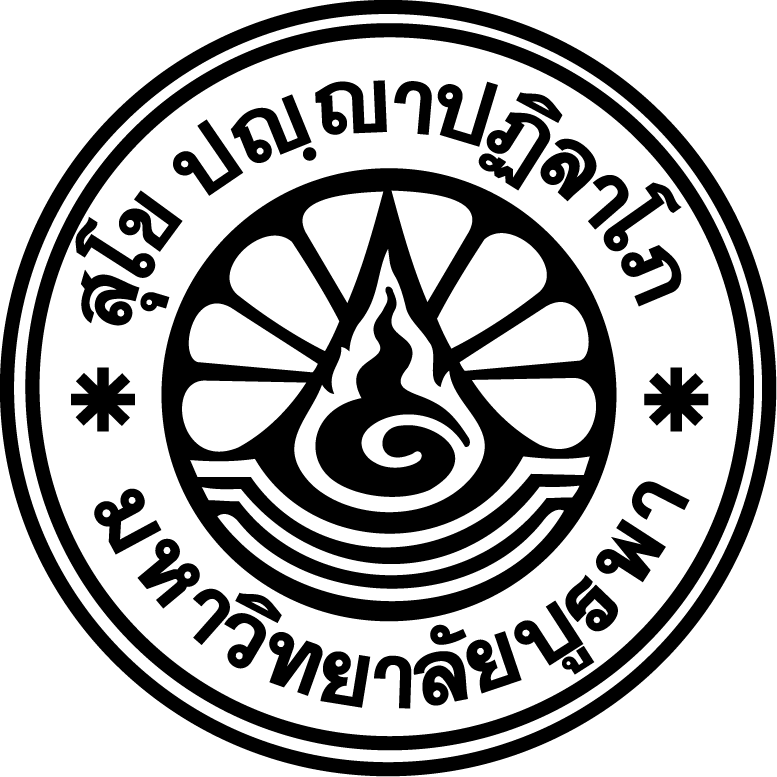                   บันทึกข้อความส่วนงาน  ..............................................................................................................  โทร. ..........................................ที่  อว.............../.....................		                      วันที่ ........................................................................เรื่อง   การแจ้งขึ้นทะเบียนผู้ประกันตนเรียน   ผู้ช่วยอธิการบดีฝ่ายบริหารและพัฒนาทรัพยากรบุคคล     		ด้วย …………ชื่อส่วนงาน/หน่วยงาน............... ได้บรรจุและแต่งตั้ง ……………ชื่อ – ชื่อสกุล..................เป็น ( ) พนักงานมหาวิทยาลัย ( ) ลูกจ้างมหาวิทยาลัย ( ) ลูกจ้างโครงการ ( ) ลูกจ้างชาวต่างชาติ ( ) อาจารย์บางส่วนเวลา ( ) อาจารย์พิเศษ  ตำแหน่ง............................................................. สังกัด................................................................เริ่มปฏิบัติงานเมื่อวันที่................................. และ...... ชื่อส่วนงาน/หน่วยงาน................. ขอชี้แจงสาเหตุการขึ้นทะเบียนผู้ประกันตนล่าช้า เนื่องจาก...................................................................  ในการนี้ ...................ชื่อส่วนงาน/หน่วยงา.......มีความประสงค์ขอให้มหาวิทยาลัยดำเนินการแจ้งขึ้นทะเบียนผู้ประก้นตนของราย...............ชื่อ – ชื่อสกุล....................... ............................................................. ........ต่อสำนักงานประกันสังคมจังหวัดชลบุรี พร้อมนี้ ได้แนบเอกสารประกอบการขึ้นทะเบียนผู้ประกันตน ดังนี้		( ) แบบขึ้นทะเบียนผู้ประกันตน สปส. 1-03  จำนวน 1 ชุด		( ) สำเนาบัตรประจำตัวประชาชน  กรณียื่น สปส. 1-03 จำนวน 1 ชุด                     	( ) สำเนาคำสั่งบรรจุและแต่งตั้ง จำนวน 1 ชุด		( ) สำเนาหนังสือเดินทาง PASSPORT (กรณีเป็นชาวต่างชาติ) จำนวน 1 ชุด		( ) ใบอนุญาตทำงานคนต่างด้าว (WORK PERMIT) (กรณีเป็นชาวต่างชาติ) จำนวน 1 ชุด	 	จึงเรียนมาเพื่อโปรดพิจารณา						        (........................หัวหน้าส่วนงาน……................)			 		                  ..........................................................................   	   